GPS – Practice quiz – Motion 
Name:_______________________________________________ Partner:_________________________________

Match the terms with the appropriate definition.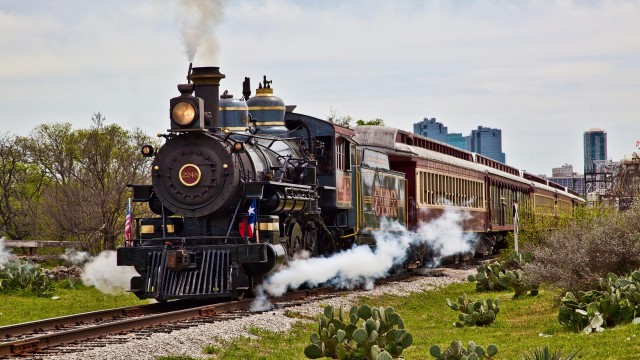 7. A) What is a possible reference point in the image above?    B) Describe why the trees might be a good reference point.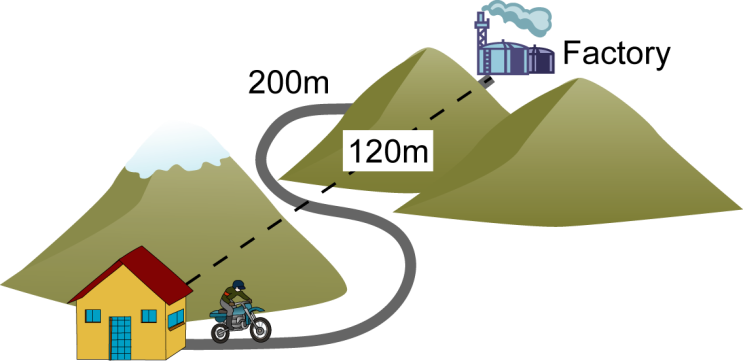 8. See the image above. A) What is the total distance travelled? _________________
B) What is the displacement? __________________________C) How do you know which is distance and which is the displacement?9. Explain the difference between speed and velocity.
____________________________________________________________________________________________

____________________________________________________________________________________________
____________________________________________________________________________________________
10. The fastest train on Earth can travel 1,408,000 meters in 9,000 seconds. What is the speed of the train? SHOW YOUR WORK. 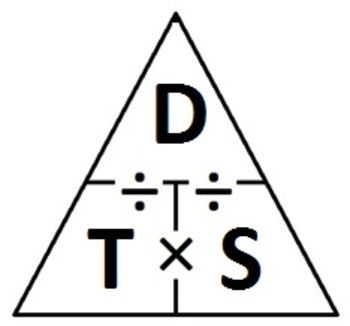 11. A dog runs at a velocity of 6.1 m/s north. If the dog runs for 200 seconds, how far did it run?12. Write “true” or “false” for the following statements. REWRITE the false statements to make them true._____________ Speed is velocity in a given direction.
__________________________________________________________________________________________________
_____________ The speed of a plane can be described as 300 m/s.
__________________________________________________________________________________________________
_____________ The velocity of a car can be described as 60 m/s to the north.
__________________________________________________________________________________________________
_____________ Speed is a vector.
__________________________________________________________________________________________________
_____________ Velocity is a vector.
__________________________________________________________________________________________________
_____________ For a moving object, the best reference points should be standing still.
__________________________________________________________________________________________________
_____________ Displacement is the total path travelled, while distance is the change from intial to final position.
__________________________________________________________________________________________________
______1. Reference pointMeasurement that requires both magnitude and direction______2. Relative motionThe length of the total path travelled______3. DistanceThe straight line from the change of initial position to final position______4. DisplacementMeasurement that does not require direction______5. VectorAn object that is use to determine motion because it  is not moving (eg.: tree outside of a moving car)______6. ScalarMovement in relation to reference point; object changing position over time